Математика 6 – й клас (ІV тиждень)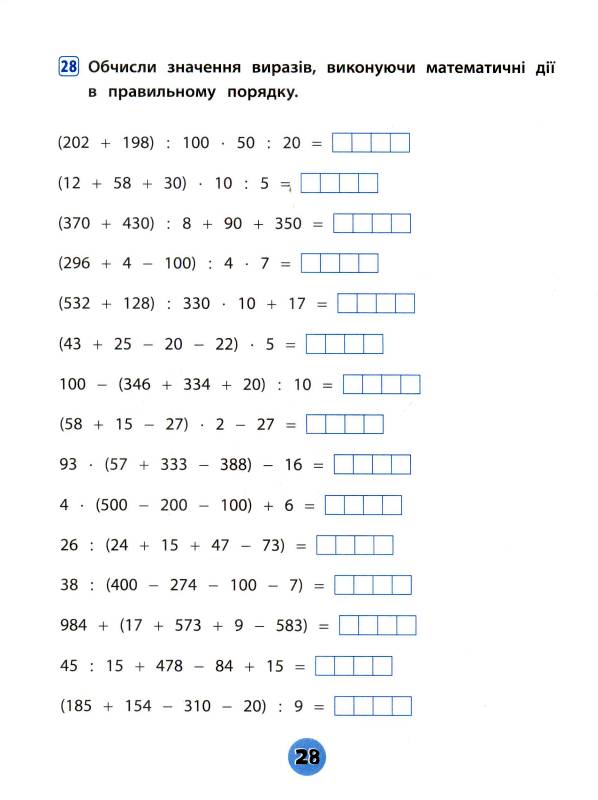 Тести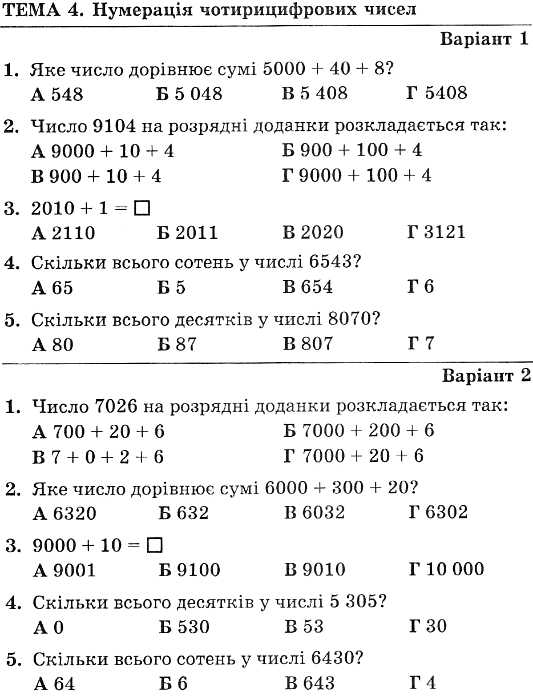 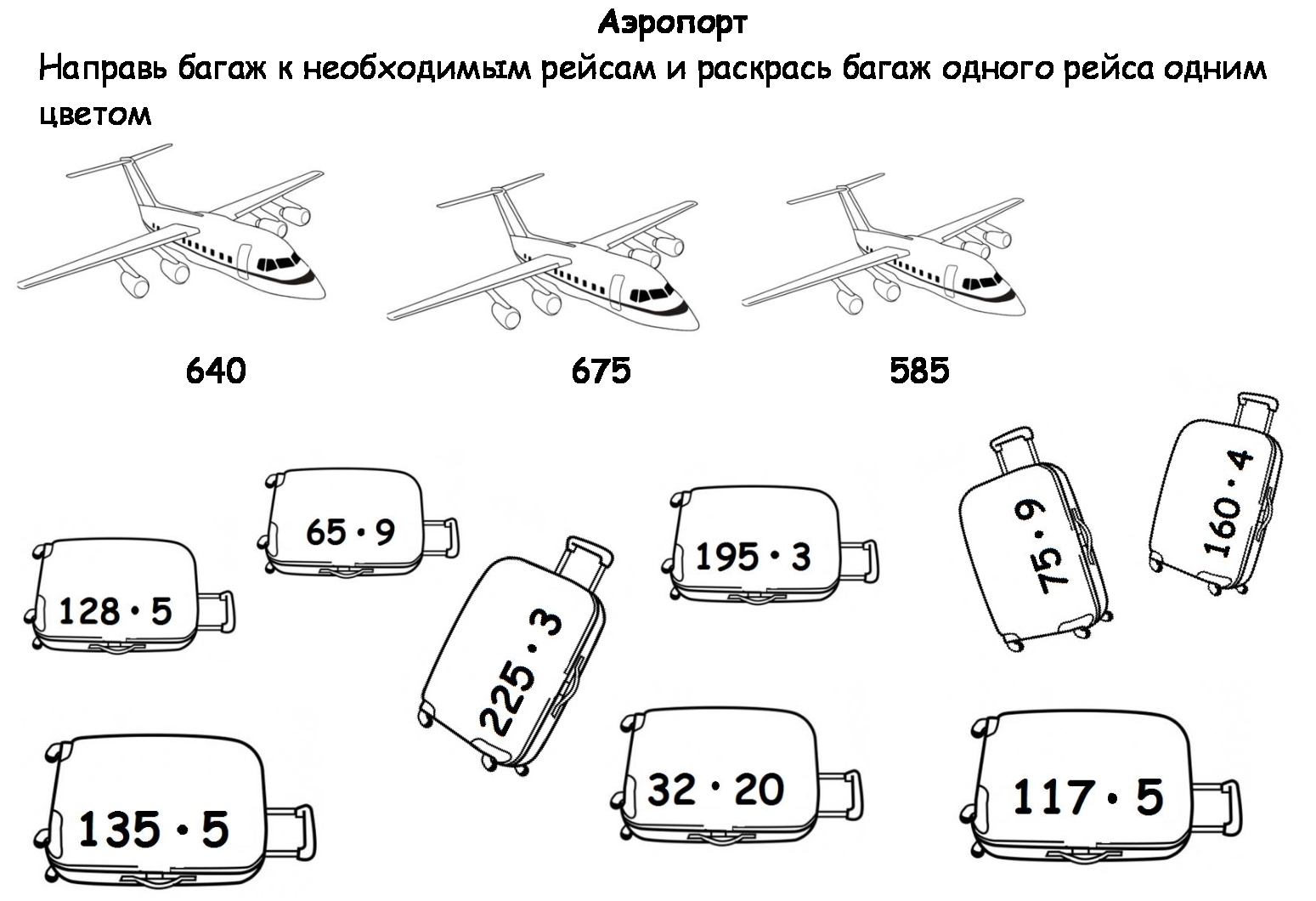 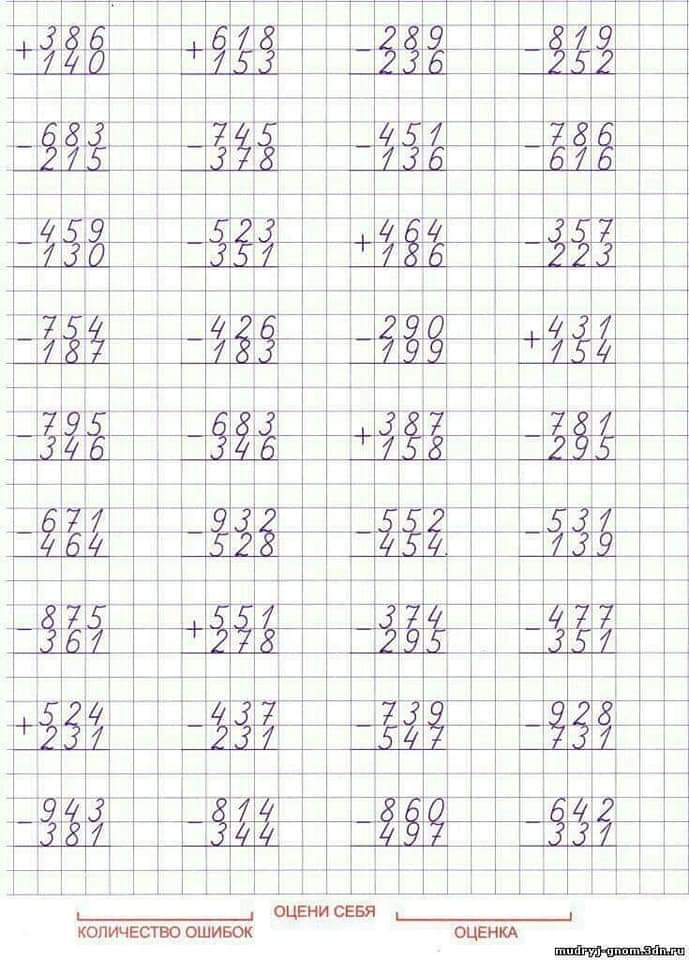 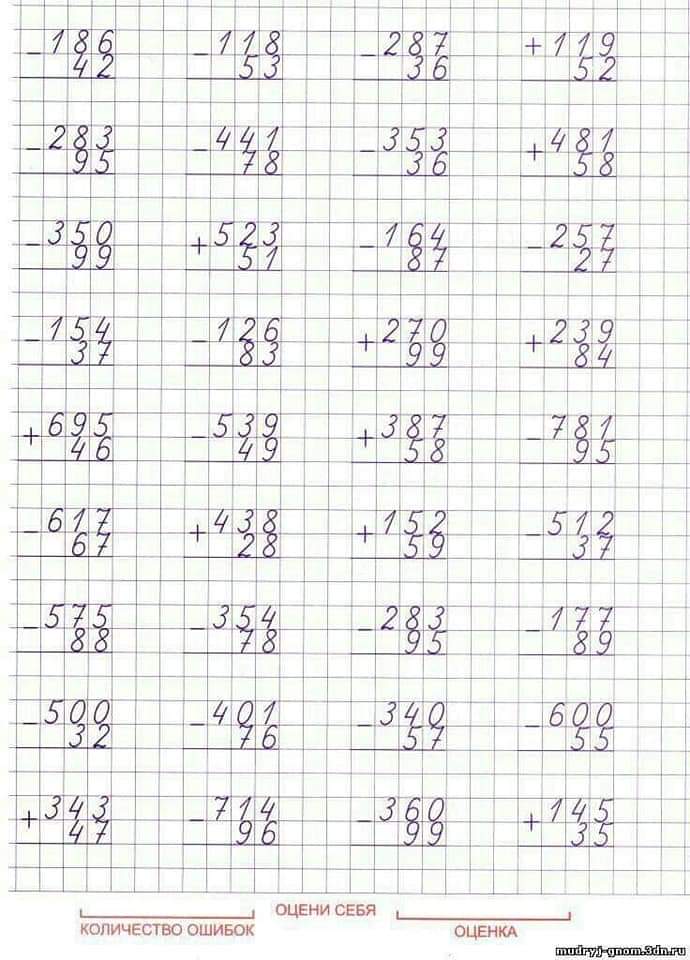 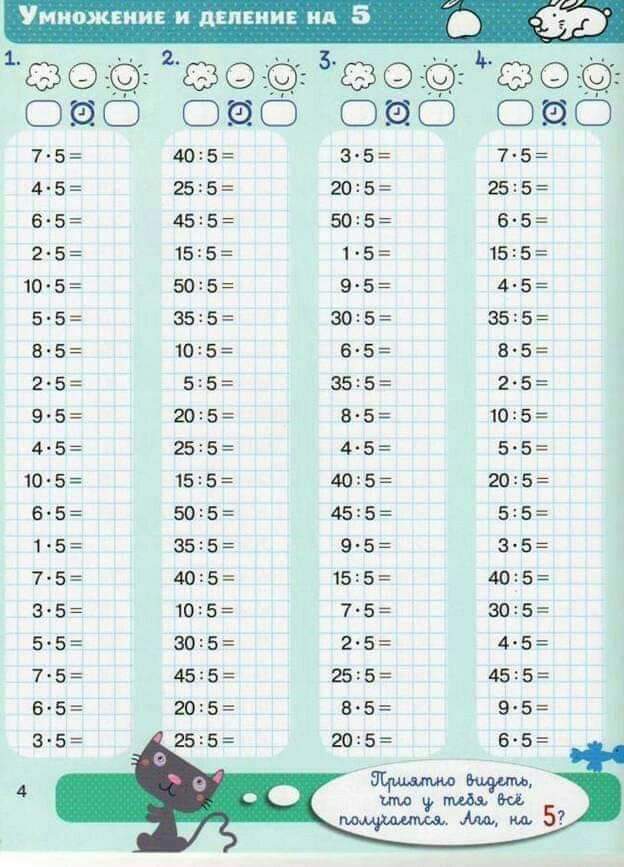 